Dyrektor Sądu Okręgowego 		                                    Siedlce, dnia 03 marca 2022 r.                       w  SiedlcachZnak sprawy: ZP-261-5/22                                                                                                                                                                                        Wszyscy uczestnicy postępowaniaINFORMACJAO WYBORZE OFERTYSkarb Państwa - Sąd Okręgowy w Siedlcach informuje, iż w postępowaniu o udzielenie zamówienia publicznego, o wartości szacunkowej nieprzekraczającej kwoty 130 000 zł netto, o której mowa w art. 2 ust. 1 pkt. 1 ustawy z dnia 11 września 2019 r. – Prawo zamówień publicznych (Dz. U z 2021 r., poz. 1129 ze zm.) na: „Demontaż istniejącej centrali telefonicznej oraz montaż i konfiguracja nowej centrali telefonicznej 
w budynku Sądu Okręgowego w Siedlcach”, dokonano wyboru najkorzystniejszej oferty. W postępowaniu wybrano ofertę nr 1 złożoną przez: Wiesław KadźmierczakZakład Tele i RadiomechanikaOzorów 14, 08-114 SkórzecCena ryczałtowa brutto: 9 000,00 zł    UZASADNIENIE WYBORU:  Oferta w/w Wykonawcy odpowiada wszystkim wymaganiom Zamawiającego określonym w Zaproszeniu do złożenia oferty i została oceniona jako najkorzystniejsza 
w oparciu o podane kryterium wyboru, którym była najniższa cena.  Poniżej przedstawiamy zbiorcze zestawienie wszystkich ofert złożonych w postępowaniu: Numer ofertyNazwa (firma) i adres WykonawcyCena ryczałtowa brutto    1Wiesław Kadźmierczak                                                       Zakład Tele i Radiomechanika                                                   Ozorów 14                                                                                         08-114 Skórzec 9 000,00 zł 2Przedsiębiorstwo Telekomunikacyjne TELESIS Sp. z o.o                                                                             ul. Legionów 115                                                                               05-200 Wołomin 9 840,00 zł 3DG-Telecom s.c                                                                                 ul. Małachowskiego 19c                                                                      05-120 Legionowo 10 455,00 zł 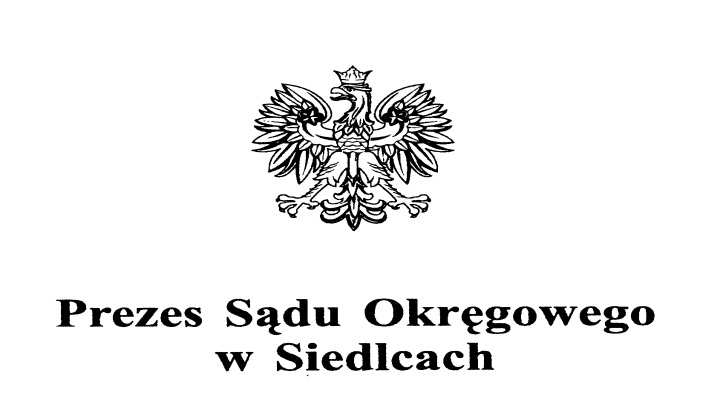 